 OBEC  TŘEBOC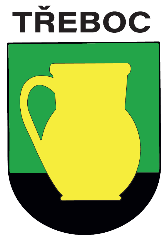 Třeboc čp. 85, 270 54 INFORMACE PRO OBČANYPŘIPOMÍNÁME POPLATEK ZA HROBJE MOŽNÉ UHRADIT NÁJEM ZA HROB ZA ROK 2022-2032         poplatek za hrob je možné uhradit v hotovosti každé pondělí v úředních hodinách na Obecním úřadě Třeboc nebo případně uhradit na číslo účtu: 12420221/0100, do zprávy pro příjemce uveďte prosím č. vašeho hrobu Děkujeme Zastupitelstvo obceTřeboc